Информационный  бюллетеньСельского поселения «Пустозерский сельсовет» Заполярного районаНенецкого автономного округа* * * * * * * * * * * * * * * * * * * * * * * * * * * * * * * * * * * * 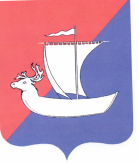 Г Л А В АСЕЛЬСКОГО ПОСЕЛЕНИЯ  «ПУСТОЗЕРСКИЙ  СЕЛЬСОВЕТ»ЗАПОЛЯРНОГО РАЙОНАНЕНЕЦКОГО  АВТОНОМНОГО  ОКРУГАП О С Т А Н О В Л Е Н И Еот  29.03.2022      № 2-пг село Оксино    Ненецкий автономный округОБ ОПУБЛИКОВАНИИ ПРОЕКТА РЕШЕНИЯ СОВЕТА ДЕПУТАТОВ СЕЛЬСКОГО ПОСЕЛЕНИЯ «ПУСТОЗЕРСКИЙ СЕЛЬСОВЕТ» ЗАПОЛЯРНОГО РАЙОНА НЕНЕЦКОГО АВТОНОМНОГО ОКРУГА «ОБ ИСПОЛНЕНИИ МЕСТНОГО БЮДЖЕТА ЗА 2022 ГОД» И  ПРОВЕДЕНИИ ПУБЛИЧНЫХ СЛУШАНИЙ»В соответствии с Уставом Сельского поселения «Пустозерский сельсовет» Заполярного района Ненецкого автономного округа, Положением «О порядке организации и проведения публичных слушаний в муниципальном образовании «Пустозерский сельсовет» Ненецкого автономного округа», утвержденным решением Совета депутатов муниципального образования «Пустозерский сельсовет» Ненецкого автономного округа от 20.06.2022 № 6 ПОСТАНОВЛЯЮ:Опубликовать проект решения Совета депутатов Сельского поселения «Пустозерский сельсовет» Заполярного района Ненецкого автономного округа «Об исполнении местного бюджета за 2022 год» для его обсуждения в информационном бюллетене  Сельского поселения «Пустозерский сельсовет» Заполярного района Ненецкого автономного округа, разместить в сети Интернет на официальном сайте Сельского поселения.Установить	следующий порядок учета предложений по проекту указанного правового акта:Граждане и юридические лица вправе вносить в Совет депутатов Сельского поселения «Пустозерский сельсовет» Заполярного района Ненецкого автономного округа предложения на проект решения Совета депутатов Сельского поселения «Пустозерский сельсовет» Заполярного района Ненецкого автономного округа «Об исполнении местного бюджета за 2022 год» в течение 13 дней со дня опубликования. Предложения представляются в письменном виде в двух экземплярах, один из которых регистрируется, как входящая корреспонденция Совета депутатов  Сельского поселения «Пустозерский сельсовет» Заполярного района Ненецкого автономного округа, второй с отметкой о дате поступления возвращаются лицу, внесшему предложения.Учет предложений по проекту указанного правового акта ведется организационным комитетом по проведению публичных слушаний по мере их поступления.Установить следующий порядок участия в обсуждении проекта указанного муниципального правового акта:Провести по инициативе главы Сельского поселения «Пустозерский сельсовет» Заполярного района Ненецкого автономного округа  публичные слушания по обсуждению проекта решения Совета депутатов Сельского поселения «Пустозерский сельсовет» Заполярного района Ненецкого автономного  округа «Об исполнении местного бюджета за 2022 год» с участием жителей Сельского поселения «Пустозерский сельсовет» Заполярного района Ненецкого автономного округа в порядке и сроки, установленные федеральным законодательством и Положением «О порядке организации и проведения публичных слушаний в муниципальном образовании «Пустозерский сельсовет» Ненецкого автономного округа».Для организации и проведения публичных слушаний создать организационный комитет  в составе: председатель:Иваникова Людмила Александровна- депутат Сельского поселения «Пустозерский сельсовет» Заполярного района Ненецкого автономного округа;заместитель: Никешина  Вера  Леонидовна - депутат Сельского поселения «Пустозерский сельсовет» Заполярного района Ненецкого автономного округа;секретарь:Баракова Ксения Евгеньевна – главный специалист Администрации Сельского поселения «Пустозерский сельсовет» Заполярного района Ненецкого автономного округа.      5. Публичные слушания провести в 17 часов 10 апреля 2023 года в здании Администрации Сельского поселения «Пустозерский сельсовет» Заполярного района Ненецкого автономного округа (с. Оксино, д. 9).  6. Настоящее постановление  вступает   в  силу  после  его   официального  опубликования (обнародования).Глава Сельского поселения«Пустозерский сельсовет» ЗР НАО                                                        С.М.МакароваГ Л А В АСЕЛЬСКОГО ПОСЕЛЕНИЯ  «ПУСТОЗЕРСКИЙ  СЕЛЬСОВЕТ»ЗАПОЛЯРНОГО РАЙОНАНЕНЕЦКОГО  АВТОНОМНОГО  ОКРУГАП О С Т А Н О В Л Е Н И Еот  29.03.2022      № 3-пг село Оксино    Ненецкий автономный округО  ПРОВЕДЕНИИ ПУБЛИЧНЫХ  СЛУШАНИЙ  ПО  ПРОЕКТУ  РЕШЕНИЯ  СОВЕТА  ДЕПУТАТОВ  СЕЛЬСКОГО ПОСЕЛЕНИЯ «ПУСТОЗЕРСКИЙ СЕЛЬСОВЕТ» ЗАПОЛЯРНОГО РАЙОНА НЕНЕЦКОГО АВТОНОМНОГО ОКРУГА  О  ПРОЕКТЕ  РЕШЕНИЯ «О ВНЕСЕНИИ  ИЗМЕНЕНИЙ  В  УСТАВ  СЕЛЬСКОГО ПОСЕЛЕНИЯ «ПУСТОЗЕРСКИЙ СЕЛЬСОВЕТ» ЗАПОЛЯРНОГО РАЙОНА  НЕНЕЦКОГО АВТОНОМНОГО ОКРУГАРуководствуясь пунктом 4 статьи 78 Устава Сельского  поселения  «Пустозерский сельсовет» Заполярного района Ненецкого автономного округа,  Порядком организации и проведения публичных слушаний в  муниципальном образовании «Пустозерский сельсовет» Ненецкого автономного округа, утвержденным Советом депутатов муниципального  образования «Пустозерский   сельсовет» Ненецкого автономного  округа  от 04.03.2015 № 15   ПОСТАНОВЛЯЮ:Провести по инициативе главы Сельского поселения  «Пустозерский сельсовет» Заполярного  района Ненецкого автономного округа публичные слушания по проекту Решения Совета депутатов Сельского поселения «Пустозерский сельсовет» Заполярного района Ненецкого автономного округа «О внесении изменений  в Устав Сельского поселения «Пустозерский сельсовет» Заполярного района Ненецкого автономного округа».Для организации и проведения публичных слушаний создать организационный комитет  в составе: председатель:Иваникова Людмила Александровна - депутат Сельского поселения «Пустозерский сельсовет» Заполярного района Ненецкого автономного округа;заместитель: Никешина  Вера  Леонидовна - депутат Сельского  поселения «Пустозерский сельсовет» Заполярного района Ненецкого автономного округа;секретарь:Батманова Маргарита Владимировна – делопроизводитель Администрации Сельского поселения «Пустозерский сельсовет» Заполярного района Ненецкого автономного округа.Опубликовать проект Решения Совета депутатов Сельского поселения образования  «Пустозерский сельсовет» Заполярного района Ненецкого автономного округа «О внесении изменений в Устав Сельского  поселения «Пустозерский сельсовет» Заполярного района Ненецкого автономного округа» в информационном бюллетене Сельского поселения «Пустозерский сельсовет» Заполярного района  Ненецкого автономного округа  для его обсуждения.	4. Установить следующий порядок учета предложений по проекту указанного правового акта:	4.1. Граждане и юридические лица вправе вносить в Совет депутатов Сельского поселения «Пустозерский сельсовет» Заполярного района Ненецкого автономного округа предложение по проекту Решения «О внесении изменений  в Устав Сельского поселения «Пустозерский сельсовет» Заполярного  района Ненецкого автономного округа» в течение 23 дней с даты его опубликования.  Предложения представляются в письменном виде в двух экземплярах, один из которых регистрируется как входящая корреспонденция  Совета депутатов Сельского поселения «Пустозерский сельсовет» Заполярного района Ненецкого автономного  округа, второй с отметкой о дате поступления возвращается лицу, внесшему предложения.4.2. Учет предложений по проекту указанного правового акта ведется главой Сельского поселения  «Пустозерский сельсовет» Заполярного района Ненецкого автономного округа по мере их поступления.5. Публичные слушания провести   10 апреля  2023 года в 18 часов 00 минут в Администрации Сельского поселения «Пустозерский сельсовет» Заполярного района  Ненецкого автономного округа, расположенной по адресу: Ненецкий автономный округ, Заполярный район, с.Оксино, дом 9. 6. Настоящее постановление вступает в силу после его официального опубликования (обнародования). Глава Сельского поселения «Пустозерский сельсовет» ЗР НАО                                                           С.М.МакароваПриглашаем гонщиков, жителей и гостей Сельского поселения  «Пустозерский сельсовет» ЗР НАО 8 апреля в 10.00 в деревню Каменка на 17-й муниципальный снегоходный мотокросс  под девизом «Спорт на селе никогда не угаснет». Запись  участников по тел. 8-911-657-17-38 (Рочев Василий Елисеевич).Информационный бюллетень № 7,  2023  Издатель: Администрация Сельского поселения «Пустозерский сельсовет» ЗР  НАО и  Совет депутатов Сельского поселения «Пустозерский сельсовет» ЗР НАО, село  Оксино, редактор  Баракова К.Е. Тираж 30  экз. Бесплатно. Отпечатан на принтере Администрации Сельского поселения «Пустозерский сельсовет» ЗР НАО    О Ф И Ц И А Л Ь Н О    О Б ЪЯ В Л Е Н И Е